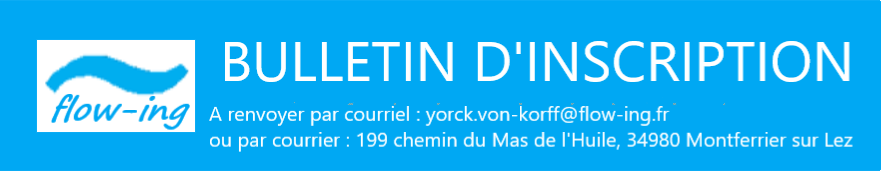 L’ENTREPRISE (à remplir par le responsable formation)FFORMATION PARTICIPANT 1PARTICIPANT 2PARTICIPANT 3Prix par participant : 1 200 € TTC MODE DE RÈGLEMENT